Breakfast Club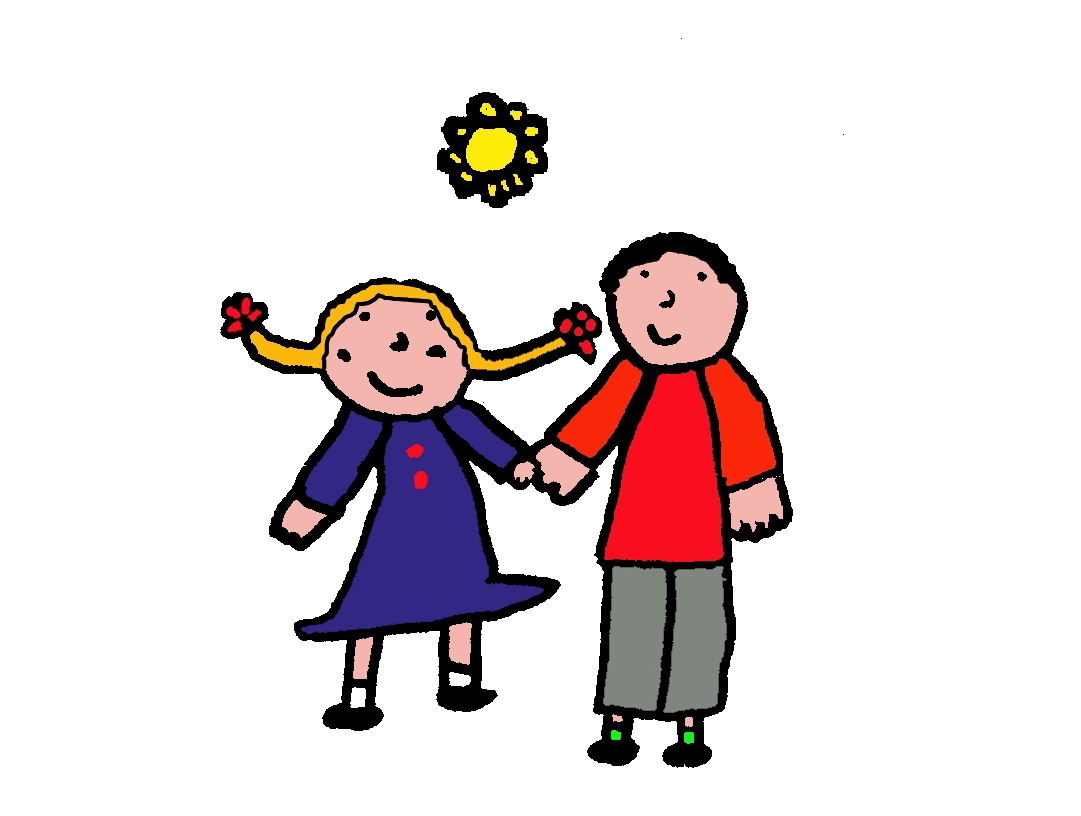 Registration FormIt is essential that all contact details are completed and that in case of an emergency we will be able to contact someone.Does your child have any special dietary/physical/educational needs?	Yes / No if yes, please give details below……………………………………………………………………………………………………………………………………………………………………………………………………………………………………………………………………………………………………………………………………………………………………………………………Does your child have any allergies/intolerances?		Yes / No if yes, please give details below……………………………………………………………………………………………………………………………………………………………………………………………………………………………………………………………………………………………………………………………………………………………………………………………………Does your child have any medical problems, eg. asthma, eczema, etc and/or are they taking any regular medication?	Yes/Noif yes, please give details below………………………………………………………………………………………………………………………………………………………………………………………………………………………………………………………………………………………………………………………………………………………………………………………………………………………………………………………………………………………………………………………………………………I/We consent to the employees of Breakfast Club:-Child DetailsChild DetailsChild DetailsChild DetailsChild DetailsFirst NameHome AddressSurnameHome AddressDate of BirthPostcodeParent / Contact 1Parent / Contact 1Parent / Contact 1Parent / Contact 2Parent / Contact 2First NameFirst NameFirst NameSurnameSurnameSurnameHome Address inc postcode(if different from above)Home Address inc postcode(if different from above)Home Address inc postcode(if different from above)Telephone (home)Telephone (home)Telephone (home)MobileMobileMobileEmail AddressEmail AddressEmail AddressTelephone (work)Telephone (work)Telephone (work)Employer’s Name and AddressEmployer’s Name and AddressEmployer’s Name and AddressEmergency Contact 3Emergency Contact 3Emergency Contact 3Emergency Contact 4Emergency Contact 4First NameFirst NameSurnameSurnameRelationship to ChildRelationship to ChildHome PhoneHome PhonePlease tick to show your consentSharing/collecting information with/from St Andrew’s Infant / Junior SchoolApplying a plaster to my child should the need ariseIn the event of an accident or an emergency for a trained first aider or medical practitioner to seek necessary emergency medical advice or to administer any emergency treatment that my child requiresI certify that the information given above is true and correctSigned ……………………………………………… Parent/Carer                   Date……………….